                                                                               Zał. do uchwały Nr 2 LRS/2019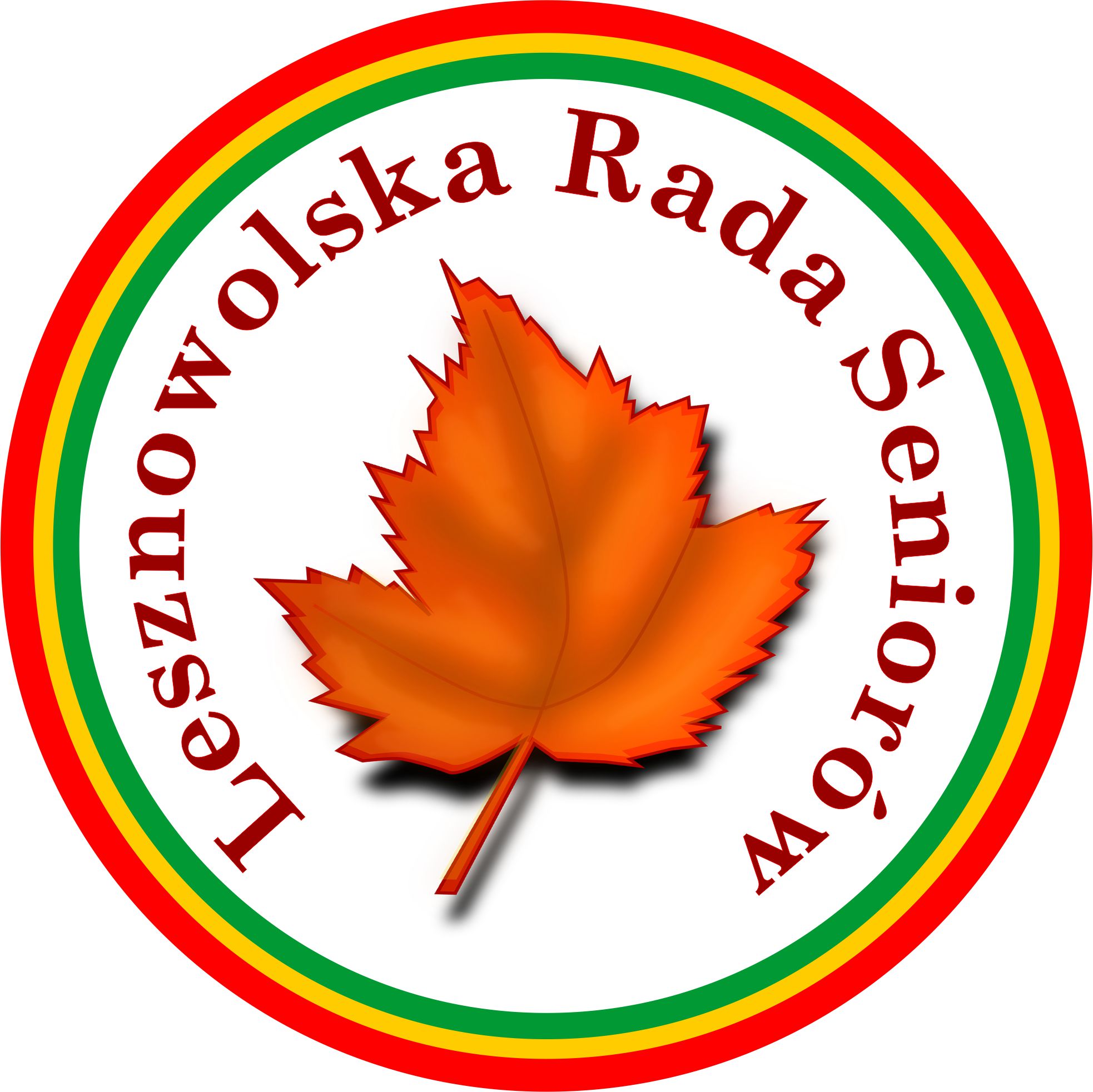 z 15 kwietnia 2019r. PLANU PRACY LESZNOWOLSKIEJ RADY SENIORÓWna okres od   2019 roku do  2023roku.Ustalenie etapów pracy nad celowym powstaniem Dziennego Ośrodka Aktywności Seniorów.Wystąpienie do Wójta Gminy o uzyskanie pomieszczeń na terenie Nowej Iwicznej dla Klubu Seniora, a w Mysiadle pomieszczenia dającego możliwość zamknięcia i przechowywania wartościowego sprzętu np. laptopy, maszyna do szycia itp.Wytypowanie osób LRS do objęcia opieką Seniorów ze wszystkich Sołectw. Na zebraniach wiejskich , wrześniowych, informowanie społeczności lokalnej o pracach Rady.Współpraca z Gminą, Klubami Seniorów, UTW, GOK, GOPS, Centrum Sportu itp.Powstanie Klubu Sportowego z sekcjami : gimnastyczną, siatkową, brydżową, szachową, piłki nożnej, nordic walking. Prośba do Wójta o nadanie impulsu do niezbędnego działania. Sprawność to dłuższe i zdrowsze życie. Opiniowanie projektów, aktów prawa miejscowego dotyczącego problemów Seniorów. Określenie środków finansowych potrzebnych do realizacji planu pracy. Ustalenie możliwości pozyskania tych środków  z Gminy i różnych źródeł(sponsorzy, Mazowieckie Centrum Polityki Społecznej, rozpropagowanie bonu Senior +, opieka 75+ itp.).Rozpropagowanie w Gminie Dnia Seniora.Nauka obsługi komputerów i telefonów komórkowych.Prowadzenie polityki prozdrowotnej wśród Seniorów:Możliwość korzystania z zajęć rehabilitacyjnych  na terenie Magdalenki  oraz innych Ośrodków Zdrowia z wykorzystaniem Lesznowolskiej Karty Seniora.Informowanie o akcjach badań profilaktycznych, szczepień, okulistyki, mamografi itp.Próba stworzenia wypożyczali sprzętu rehabilitacyjnego (łóżka, wózki, materace przeciwodleżynowe itp.).Zorganizowanie dwóch wyjazdowych posiedzeń Rady w sołectwach lub różnych Klubach, jeśli będzie takie zaproszenie. Uruchomienie komunikacji międzypokoleniowej (wolontariat młodzieży szkolnej na rzecz Seniorów na rzecz młodzieży, a także współpraca z przedszkolami : jasełka, Dzień Seniora).Przeprowadzenie szkolenia Rady w zakresie swojej działalności przez fundację zewnętrzną.Odświeżenie umiejętności jazdy samochodem osobowym dla osób posiadających prawo jazdy, ale nie korzystających z niego.Prowadzenie kampanii informacyjnej, „Bezpieczny i aktywny Senior” o zagrożeniach bezpieczeństwa w ruchu drogowym osób starszych, ochrony mieszkań, finansów itp.  Zaangażowanie policji. Zachęcenie Seniorów do udziału w różnych wydarzeniach gminnych oraz zapewnienie w porozumieniu z Gminą transportu na nie.Opracowanie informatora z działalności UTW, Klubów Seniora oraz rozwieszenie go w Sołectwach.Określenie zasad współpracy LRS z władzami i Rada Gminy. Włączenie się LRS w działania dotyczące pozyskiwania dotacji unijnych np. teleopaska itp.Rozpropagowanie Lesznowolskiej Karty Seniora ( na dzień 14.02.2019 roku wydano 280 sztuk na 4000 zameldowanych Seniorów) oraz Ogólnopolskiej Karty Seniora (wydano 351 sztuk w Gminie Lesznowola).Udział w spotkania organizowanych przez grupy formalne i nieformalne oraz zapraszanie ich na posiedzenia LRS.Konsultacja Planu Pracy LRS ze środowiskami senioralnymi.Włączenie się w organizowanie imprez w Gminie. Udział Seniorów w kształtowaniu opinii edukacyjnych w ramach UTW. Podjęcie próby włączenia się Gminy do programu „Opaska bezpieczeństwa” (zawiadamiająca służby alarmowe).Podjęcie działań na szczeblu poza gminnym na rzecz Seniorów np.: Stworzenie w przychodniach Poradni Geriatrycznej.Poparcie działań e celu wyeliminowania podatku od emerytur i rent.W posiadaniu LRS są pisma w tej sprawie Naczelnej Organizacji technicznej skierowane do Prezydenta RP Andrzeja Dudy z 19.01.2016r. oraz odpowiedź Ministerstwa Finansów (pismo z dnia 03.03.2016 r.).Podjęcie próby przywrócenia świadczeń socjalnych dla Seniorów z ich dawnych miejsc pracy. Poparcie działań Naczelnej Organizacji Technicznej prowadzonych od kilku lat z negatywnym  dotychczas skutkiem ( w posiadaniu szereg pism).Podjęcie próby wyeliminowania górnego pułapu wiekowego (np. 65, 69lat) na bezpłatne badania profilaktyczne prowadzone w kraju np. mammografia, cytologia itp. Nawiązanie współpracy z innymi Radami powiatu i kraju.Inicjowanie działań proekologicznych na terenie Gminy Lesznowola. 